TABLE OF CONTENTSAssessment | Mission, Vision, Values	1Identification | Highly Critical and Critical Positions	2Development | Competency Development Plans	2Evaluation | Competencies, Employee Goals, Recruitment Strategies	3Action Plan	4Assessment | Mission and VisionMissionInclude supporting text further defining the mission and how it relates to the employees of the agency.VisionAgency Vision.ValuesAgency Values.Future WorkforceUpcoming agency changes and future work and potential challenges (i.e., operational changes, funding changes, recruitment/retention challenges). Identification | Critical/Highly Critical PositionsExplain the direct business impact of not having the staff and competencies the agency needs in this position (consider the immediate impact as well as future impact). Specifically detail the consequences.Highly CriticalPosition Number OneCompetencies of Position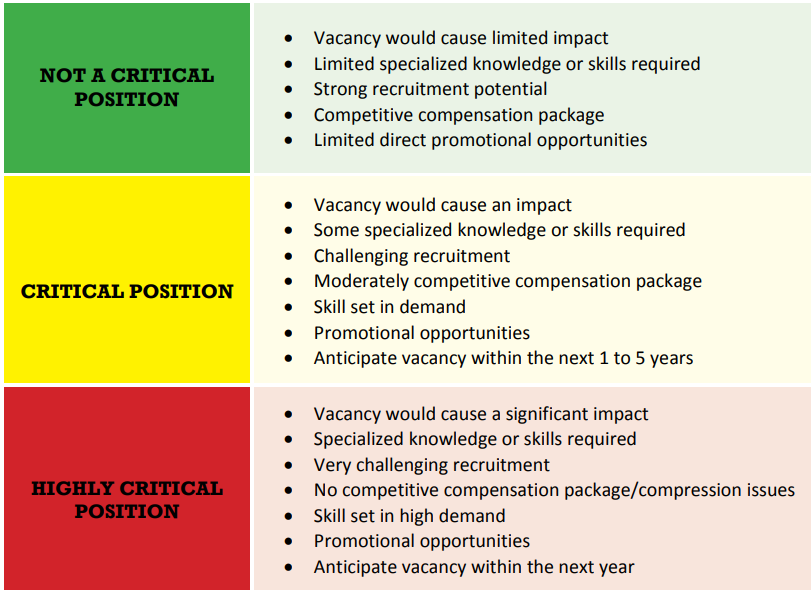 Why identified as Highly Critical (see factors)Position Number TwoCompetencies of PositionWhy identified as Highly CriticalPosition Number ThreeCompetencies of PositionWhy identified as Highly CriticalCriticalPosition Number OneCompetencies of PositionWhy identified as CriticalPosition Number TwoCompetencies of PositionWhy identified as CriticalPosition Number ThreeCompetencies of PositionWhy identified as CriticalDevelopment | For Critical and Highly Critical PositionsHighly CriticalPosition Number OneDevelopment plan for competency development (how are you going to build the bench strength for this position). What are potential recruitment/retention challenges for this position and how do you plan to overcome them?What are the skill development challenges in relation to the existing and future workforce (i.e., current employees need to develop new skills, specialized skills/degree/license are required, etc.) and how do you plan to overcome them?Position Number TwoDevelopment plan for competency development (how are you going to build the bench strength for this position).Gaps: what are potential recruitment/retention challenges for this position?What are the skill development challenges in relation to the existing and future workforce (i.e., current employees need to develop new skills, specialized skills/degree/license are required, etc.) and how do you plan to overcome them? Position Number ThreeDevelopment plan for competency development (how are you going to build the bench strength for this position)Gaps: what are potential recruitment/retention challenges for this position?What are the skill development challenges in relation to the existing and future workforce (i.e., current employees need to develop new skills, specialized skills/degree/license are required, etc.) and how do you plan to overcome them? CriticalPosition Number OneDevelopment plan for competency development (how are you going to build the bench strength for this position).Gaps: what are potential recruitment/retention challenges for this position?What are the skill development challenges in relation to the existing and future workforce (i.e., current employees need to develop new skills, specialized skills/degree/license are required, etc.) and how do you plan to overcome them? Position Number TwoDevelopment plan for competency development (how are you going to build the bench strength for this position).Gaps: what are potential recruitment/retention challenges for this position?What are the skill development challenges in relation to the existing and future workforce (i.e., current employees need to develop new skills, specialized skills/degree/license are required, etc.) and how do you plan to overcome them? Position Number ThreeDevelopment plan for competency development (how are you going to build the bench strength for this position).Gaps: what are potential recruitment/retention challenges for this position?What are the skill development challenges in relation to the existing and future workforce (i.e., current employees need to develop new skills, specialized skills/degree/license are required, etc.) and how do you plan to overcome them? Agency-wide plans for competency developmentUse this space to include any additional plans for competency development of positions outside of or in addition to Highly Critical and Critical. This section can include new/upcoming recruitment/retention efforts, training efforts, etc. Evaluation | Competencies, Goals, and Recruitment StrategiesWhat are the agency’s plans to evaluate and revisit this plan to ensure the agency is on track in the following areas:Highly Critical/Critical PositionsHas the work changed, has how the work is done changed or new programs added?Competency AdjustmentHow will the agency evaluate and adjust competencies?Employee GoalsHow will the agency evaluate employee goals (i.e., PAF guidelines to discuss employee interest and cross-training/promotional opportunities)?Recruitment StrategiesWhat is the evaluation process to determine if the current and future recruitment and retention strategies are working and how will they be adjusted as needed? Action Plan | This section will help the agency outline the actions needed to align the agency’s strategic and succession plans. List the specific activities the agency will use, steps for completion and timeline to ensure agency’s performance. Agencies should include metrics where appropriate.ACTIVITY #1:Objective: (example) Improve recruitment process by reducing number of days an applicant is in the pipeline. Targeted Completion Date: June 2024Intermediate Milestones: 50% of applications at a 30-day turnaround by January 2024Contingencies (if any): Potential staffing/funding changesMetric Target: Baseline = 78 days, Target = 30 daysMetric Definition: 30 days from receipt of application to conclusionACTIVITY #2:Objective:Targeted Completion Date:Intermediate Milestones:Contingencies (if any):Metric Target: Metric Definition:ACTIVITY #3:Objective:Targeted Completion Date:Intermediate Milestones:Contingencies (if any):Metric Target: Metric Definition:ConclusionUse this space to conclude any final thoughts about your succession plan. Explain how your plan supports the agency’s strategic plan, affirmative action and/or diversity plan(s). 